Notulen Bimbingan PA dr.Rayhana, M. BiomedAngkatan 2021, 2022Waktu:		Selasa, 15 Agustus 2023Pukul:		18.30-20.00 Tempat:	OnlineIsi notulensi :Angkatan 2022 :Blok kardio (smtr 2) terlalu banyak materi dari pbl ke ujian2 mepet banget. Sehingga kurang waktu untuk belajar di CBT nya (indrajid, Inez, ilham)Blok saraf (smtr 1 dan 2) : ada di pbl  sulit untuk di mengerti untuk bagian yang ada sarafnya  (ke4nya)Blok repro (smtr 2) : ada di pbl  materinya sulit, sehingga kurang memahami materinya  (Wibi)Bila akan osce  pengujinya seringkali menanyakan saat osce  sepertinya mempengaruhi nilai ya ? Sedangkan di station lainnya tidak ditanya-tanya sehingga tidak mempengaruhi nilainya. Kenapa cardiorespi blok ini digabung, padahal kurikulum lama tidak digabungSaran : 
1. Perkuat anatomi dan fisiologinya sejak awal blok dimulai2. Saat osce jangan lupa berbicara sambil melakukan apa yang akan dilakukan, agar persepsi penguji sama dengan peserta3. Semester 1 dan 2 ini mempelajari normalnya dari tubuh manusia, insyaAllah akan ketemu kembali dengan mempelajari patologi dengan organ yang sama di blok semester2 berikutnya.    Angkatan 2021 :Apa yang paling menjadi momok : OSCE (aini, alda),  karena CSL yang diujikan sangat banyak materinya dan sudah lama berlaluSetelah menjadi dokter saya ingin ambil spesialisPada saat osce Terapi oksigen : di awal tidak boleh menggunakan kalkulator, sedangkan peserta yang berikutnya boleh menggunakan kalkulator  tidak adil Saran : Sejak awal semester csl pada blok tersebut sering diulang2, masuk blok berikutnya terus dilakukan pengulangan dari blok2 sebelumnya, sampai ketemu osce. Hal ini membuat kalian semakin bertambah mahir. Jangan lupa perkuat fisiologi dan anatominya.Browsing persyaratan menjadi spesialis apa yang kalian targetkan. Buat strategi dan persiapkan dari sekarang.Seharusnya seluruh peserta diperlakukan yang sama saat ujian osceNotulensi,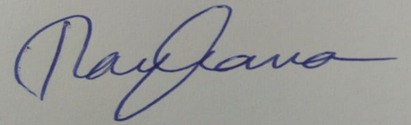 Dr.Rayhana, M. BiomedAbsensi dan dokumentasi :Angkatan 2022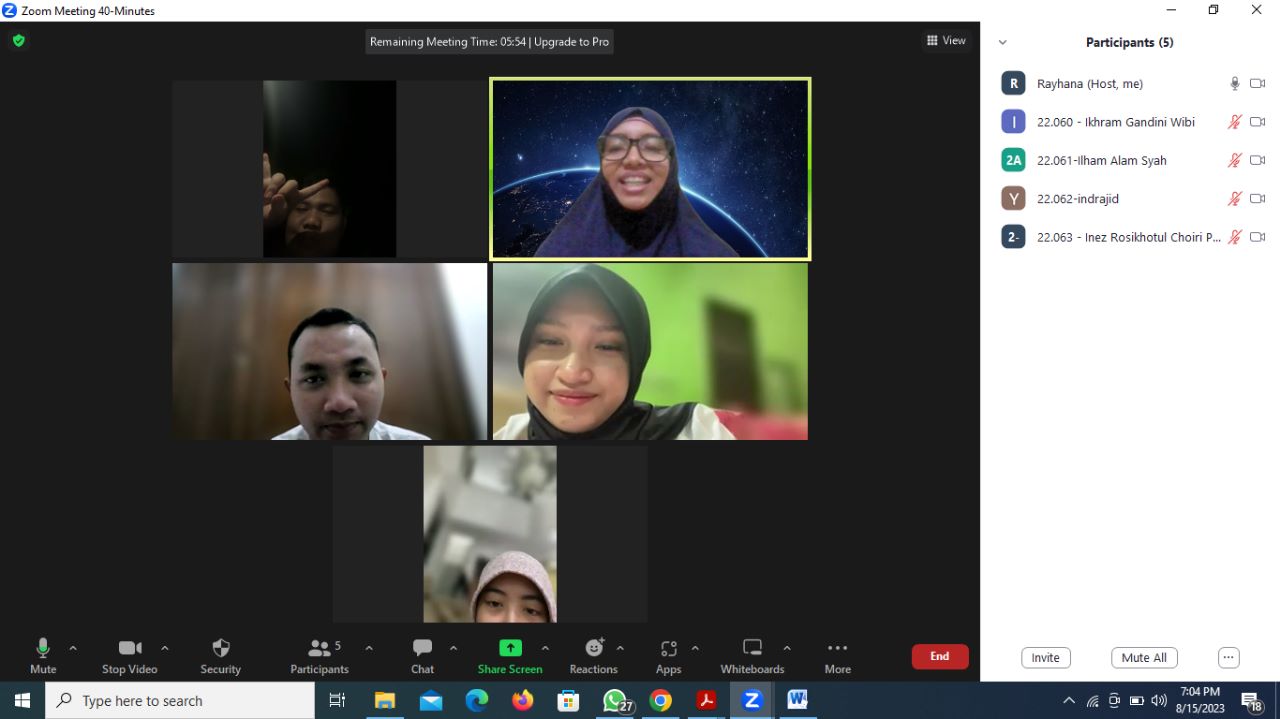 Angkatan 2021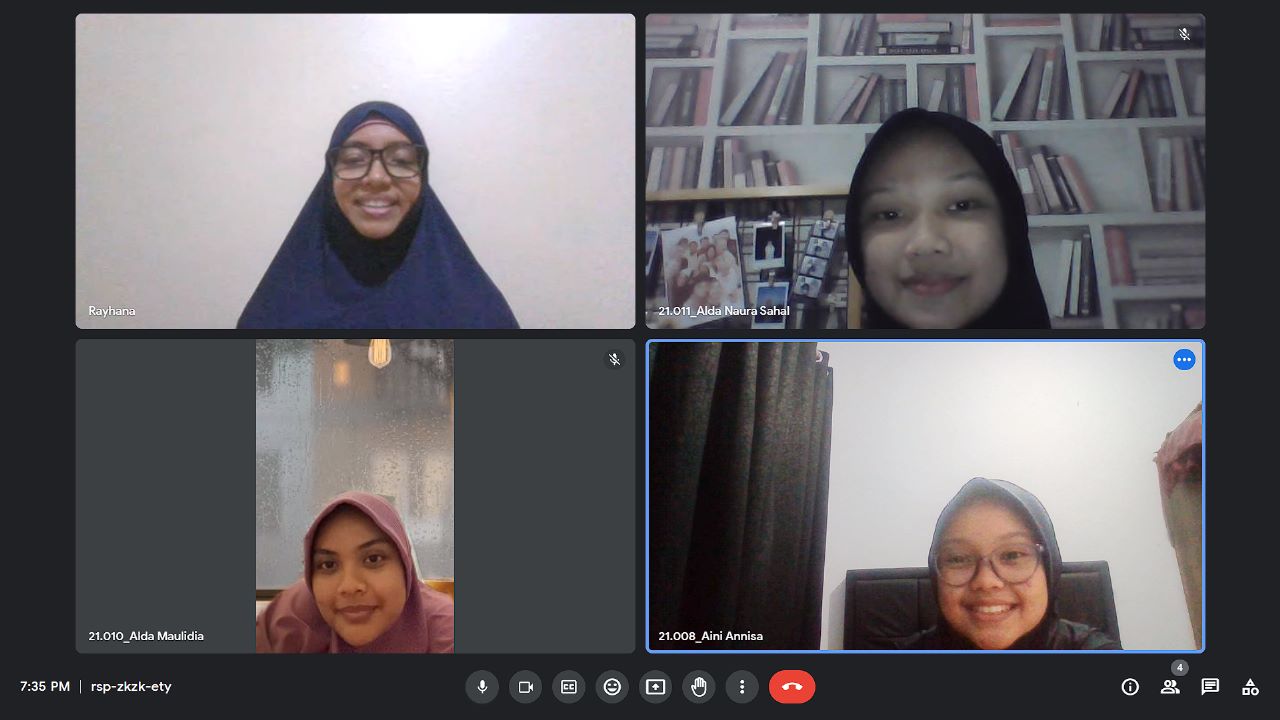 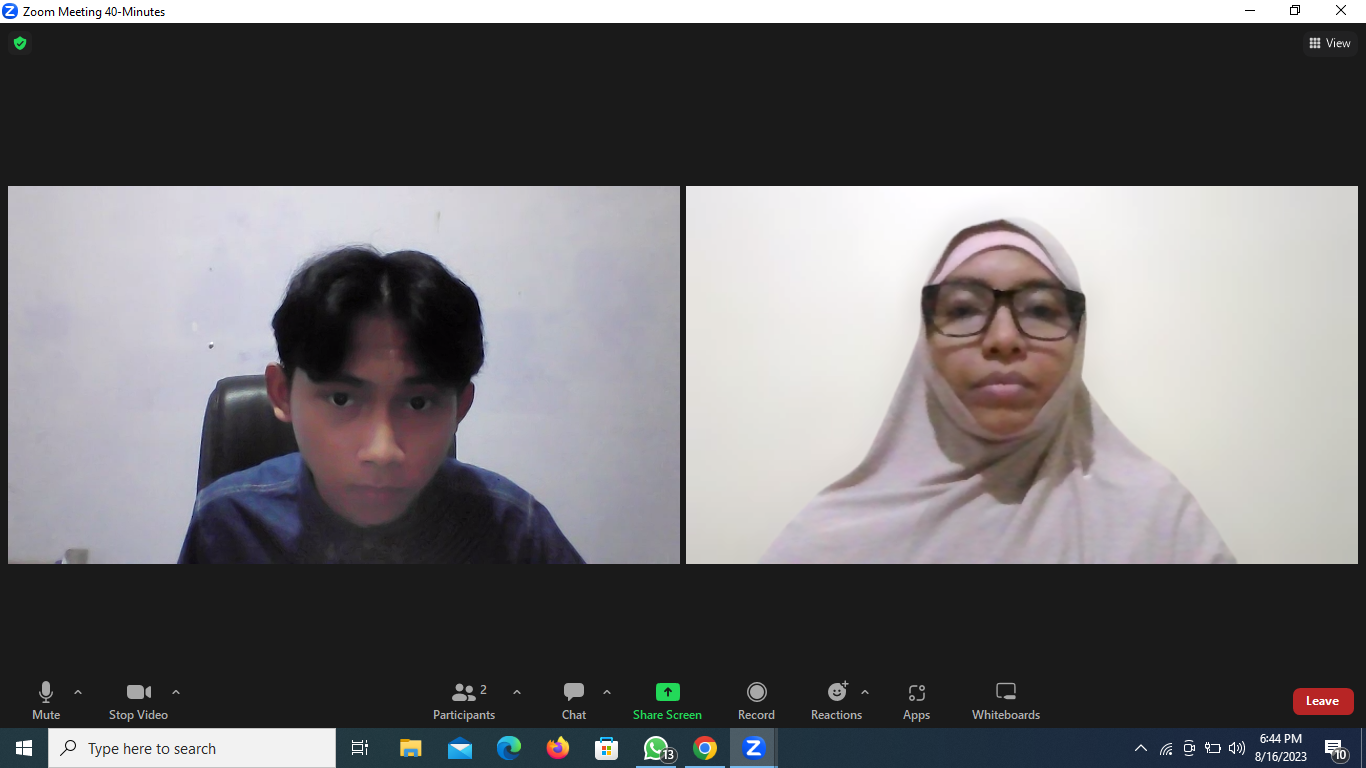 15/08/2023 20:02:18Ilham Alam Syah 220701000612,7515/08/2023"tidak apa apa capek sekarang, agar hasil di kemudiannya bagus", usahakan ipk tidak kurang dari 3,0 karena nilai akan dilihat jika mau daftar spesialis ataupun S2. https://drive.google.com/open?id=182swzNF0nfeozfDu1J8QTbUJwjtj7qen15/08/2023 20:08:39Alda Maulidia202107101000103.38-15/08/2023menceritakan keluh kesah selama kuliah lalu apa saja kegiatan kuliah yg menurut kita paling berat dan bagaimana cara mengatasinya. Giat belajar sehingga ipk nanti bagus biar bisa ngelanjutin ke spesialis lebih mudahhttps://drive.google.com/open?id=1t0e7-qi_GeX8SgJ5JhRRrJVPoY6GMW0G15/08/2023 20:23:02Aini Annisa202107101000083.3415/08/2023dosen sangat membimbing mahasiswa dan memberikan insight kepada mahasiswahttps://drive.google.com/open?id=10OIouC_jVPoVZnOPeu5pue1By-RR7oGN15/08/2023 20:33:18Indrajid220701000622.4tidak tahu15/08/2023Masalah csr 
mekanisme remedial blokhttps://drive.google.com/open?id=18l-3cbmsnJoyL7h9mrYXAI09NBXr1lDt15/08/2023 20:34:29Alda Naura Sahal202107101000113.4615/08/2023Harus bisa mengatur waktu belajar agar tidak merasa terbebani diakhir, harus sudah menentukan bagaimana diri kedepannya, mulai mencari informasi dan mempersiapkan diri akan hal tersebuthttps://drive.google.com/open?id=1t4lgjD1zpiaQHYRtBu5CxGXPUTFxWqE-16/08/2023 19:02:17Ikhram Gandini Wibi220701000602.77-15/07/2023Membahas tentang hambatan yang di alami di semester sebelumnyahttps://drive.google.com/open?id=1l6xF9MpJN0fcasik4zmJVUauX2aVyPub16/08/2023 19:13:34Inez Rosikhotul Choiri Putri220701000633,66-15/08/2023Harus selalu fokus dan giat dalam belajar, tidak apa apa capek untuk saat ini karena insyaAllah buah dari capek tersebut akan terbayarkan dengan nilai yang insyaAllah bagus.https://drive.google.com/open?id=1WR2x_x97nYNkbsnJcT9aBVCXouZ_s5Jq